 Технологическая карта урока  Учитель: Сторожева М.В.Место работы: МОБУ СОШ № 16 г. ЯкутскаКласс: 2-гПредмет: МатематикаТема раздела: Сложение и вычитание в пределах 100Тема  урока: Сложение и вычитание в пределах 100  без  перехода  через десятокТип урока: урок  отработки  ранее полученных  знаний;Цель учителя: создать  условия для  отработки  умений   выполнять  письменное сложение и вычитание  чисел  в  пределах  100  без  перехода  через  десяток;  Цель учащихся: -отрабатывать вычислительные навыки сложения и вычитания в пределах 100 без  перехода  через  десяток;-совершенствовать умение решать задачи изученного вида;-развивать логику,  память, внимание. Учебная задача:  совершенствовать вычислительные навыки в пределах 100;   Планируемые результаты урока:Личностные УУД: - личное положительное отношение к изучаемому материалу, осознанная мотивация; признают собственные ошибки; проявляют положительное и интерес к урокам математики.Регулятивные УУД: понимать, принимать учебную задачу, решать её в коллективной  деятельности;-  составлять и выполнять  план   действий и проводить пошаговый  контроль его выполнения  в  сотрудничестве  с  учителем и одноклассниками;-  умение ставить цель и учебную задачу, адекватно оценивать собственные возможности для выполнения заданий, саморефлексия;-овладевать элементарными  навыками самооценки  и самоконтроля результатов  своей  учебной  деятельности.Познавательные УУД: проводить сравнение и аналогию, выполнять действия анализа, синтеза и классификации, строить и понимать выводы, сделанные на их основе;Коммуникативные УУД:-  умение использовать речевые средства для решения различных коммуникативных задач, строить монологическое высказывание, отвечать на вопросы учителя, формулировать свое  мнение;  - при выполнении задания в паре слушают друг друга, договариваются, объединяют результаты при совместной презентации решения.Предметные УУД: - умение выполнять сложение и вычитание чисел в пределах 100 без  перехода  через десяток; решать текстовые задачи изученного  вида; находить периметр фигуры.Форма организации обучения: фронтальная, парная  работа, групповая работа, индивидуальная работа.Технология обучения: деятельностный подход.Средства: Рабочие  тетради, интерактивная  доска,  рабочие листы с заданиями, презентация к уроку,  интерактивная  физкульминутка,  флаги,  медали,  талисманы, конверты с заданиями и ответами на каждого  ученика,  сводная таблиц  результатов  для  судей.Содержание урокаЭтап урокаСодержаниеДеятельность учителяДеятельность учащихсяОрганизационныйПроверка готовности к уроку.Приветствие.Визуально проверяет готовность класса к уроку.- Добрый день!  Начнём  урок.Готовность к урокуМотивация Осознанное  вхождение  учащегося  в  пространство  учебной  деятельности.Обсуждение девиза  олимпийских  игр- Какое важное спортивное событие происходило  на  днях?- «Citius, Altius, Fortius!»- Кто  знает,  что  я  сказала? ( «Быстрее, выше, сильнее!»).-Да,  это  девиз  олимпийских  игр.  Эти  слова  не  раз  слышали  наверно  или    видели вывески.-Что  означают  эти  слова?Отвечают на вопросы  учителя.Определение темы и целей урокаУченики самостоятельно определяют тему  урока.С помощью  учителя  дети  выстраивают  целиУченики сами  определяют возможные способы достижения поставленных целейЗнакомство с планом урока-Ребята,  мы  в каком  разделе  работаем?-Какую  тему  заканчиваем?-Значит тема урока какова?-Какие  цели  урока  будут?  Соедините половинки, чтобы было понятно. *отрабатывать…*совершенствовать…*развивать…Класс  разделится  на  три группы -  это  страны:  желтая,  зеленая,  синяя.  Мы проведём урок в виде  соревнования.  Для  каждой  страны  свои  задания. -Повторите  олимпийский  девиз.-Как  эти  слова  относятся  к  нам,  к  нашему  уроку?-Посмотрите Лист самооценки, он  у  нас  будет  планом  урока.  По  каким  видам  будем соревноваться, прочитайте. - Ну, а в конце  урока, будут победители, призёры, как на настоящих соревнованиях. -Числа от 1 до 100.+/-  без  перехода  через  десяток.-Повторение.Высказывают предположения, в  Рабочем листе соединяют  половинки выражений, определяющих  цели  урока.-«Быстрее, выше, сильнее!»Высказывают свои  ответы.Чистописание Работают в рабочих листах.Рабочий лист является средством организации  деятельности учащихся по поиску, обобщению и фиксации полученной на уроке информации в  текстовой,  графической и символической формах.Письмо  цифры  4  по образцу.- Итак,  начинаем. «Кёрлинг»  *Письмо  цифры    по  образцу;  * Взаимопроверка*Оценивание*Заполнение листа  самооценки*Формулирование  выводов, корректировки  затруднений.Учащиеся  самостоятельно  выполняют  задание,  осуществляют  взаимопроверку, пошагово  сравнивая с эталоном,  выявляют возможные ошибки. Устный  счётРазминка  проводится  устно  вне  зачёта.Ученики постоянно проводят пошаговый контроль учителем 	и одноклассниками (регулятивное УУД).  выполнения плана  в сотрудничестве с учителем и одноклассниками (регулятивное УУД).ХоккейРазминка. Задачи на смекалку  Росли две вербы. На каждой вербе по две ветки. На каждой ветке по две груши. Сколько всего груш?На яблоне было 10 яблок, а на иве на 2 меньше. Сколько всего было яблок?Крышка стола имеет четыре угла. Один угол отпилили. Сколько стало углов у стола?Сколько нулей во всех числах от 1 до 100?*Устный  счёт.  Ответы  пишут  в  Рабочем листе1)Таблица  умножения  и  деления  *Сколько  всего перчаток  у  пяти  хоккеистов? (10)*Сколько пар лыж у  16  горнолыжников? (8)*Сколько всего саночников в трёх командах по бобслею? (12)*Сколько  санок  у  9  саночников?(9)*Сколько всего  20 участников    по  лыжному  двоеборью.  Из  скольки  стран? 2)Цепочка. Слайд.14+30-4+40-30-7+10=533)Арифметический диктант пишут только ответыЗапишите число, в котором 7 десятков и 3 единицы.Сколько всего единиц в 3 десятках?Уменьшаемое 35, вычитаемое 4. Найдите разность.Какое число получится, если 5 увеличить на столько же единиц?На сколько надо увеличить 9, чтобы получить 15?* Самопроверка*Оценивание*Заполнение листа  самооценкиУчащиеся  отвечают на вопросы и   осуществляют  проверку, сравнивая с эталоном,  выявляют возможные ошибки.Демонстрация усвоения ранее изученногоСамостоятельная работа с самопроверкой по эталону, выявляют и корректируют возможные ошибки, определяют способы действий, которые вызывают у них затруднения, и дорабатывают их. «Лыжные  гонки»*Решение  примеров;*Самопроверка  по  образцу; (из конверта)*Оценивание*Заполнение листа  самооценки*Формулирование  выводов, корректировки  затруднений. -Вывод  какой  делаем? Чтобы  правильно решить примеры, самое главное -что мы должны соблюдать?  Выполняют задание на рабочем листе, а затем проверяют свои ответы по эталону, достав его из конвертаФизминуткаИнтерактивная физкультминуткаРешение частных задачУточнение дальнейшего плана работы.Работа по группам с раздаточным материалом и последующим отчётом о работе группы  -  Какой следующий  вид  зимнего  спорта стоит перед нами?  4.   Конькобежный спорт1. Решение  задач2.Проверка3.Оценка4.Заполнение листа самооценки5.Вывод .    5.Фристайл1.Геометрический  материал2.Проверка3.Оценка4.Заполнение листа самооценки6. Горнолыжный  спорт (слайд)  вне  -Требуется  сосчитать  число  маршрутов,  соединяющих  два  пункта.  Каждый  маршрут  не  должен  проходить  дважды  через  одно  и  то  же  место.Работают в группах: выполняют задания  на рабочем листе, а затем один из группы рассказывает  о  своей  работе  всему  классу.Остальные записывают  задачи  других стран в рабочей тетради.РефлексияСамооценказа  урокПрием «Рефлексивная мишень»На доске  мишень, которая делится на 4 сектора. Обучающийся ставит метки в сектора соответственно оценке результата: чем ближе к центру мишени, тем результат выше (центр-5, затем-4 и т. д.). - Пожалуйста, оцените свою работу на уроке с помощью мишени. 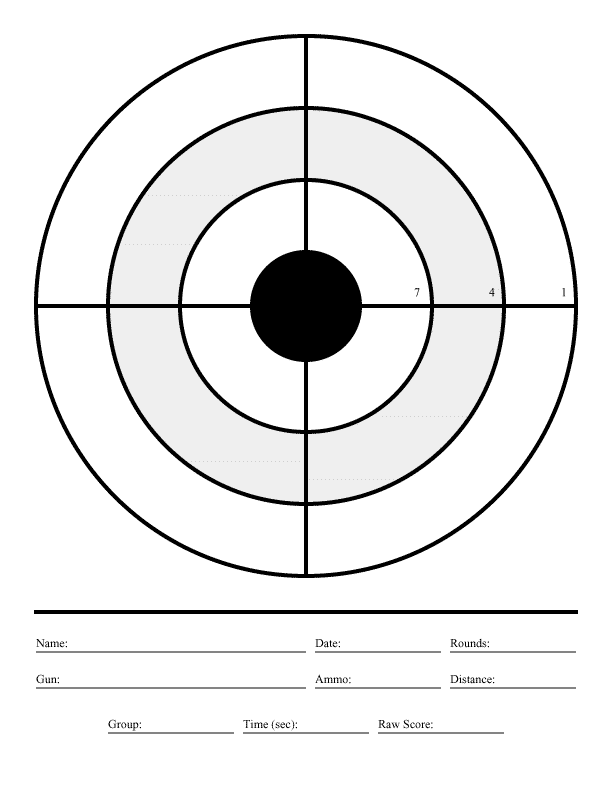 - У вас на листах нарисована мишень:  куда  вы  попали?  Если вам ещѐ нужно разбираться с этой темой и вы допустили три ошибки и более, то где-то с  краю; ближе  к  центру –если что-то осталось непонятным и сделано 1-2 ошибки в заданиях; и в самом  центре, если вам всѐ было понятно, вы все задания выполнили правильно и не допустили ни одной ошибки.Выполняют самооценку.  Заполняют  листы учебной задачи в папке.Подведение итоговНаграждениеПодведение  итогов.  Учащиеся  записывают  сколько  всего  набрали  положительных  ответов в листе  самооценки. Судьи  проверяют рабочие листы  другой  страны. Приём  «Расскажи  по  схеме»Затем проводят её краткий анализ( я знаю, я запомнил, я смог).Награждение  призёров каждой  страны.    -Урок  подходит  к  концу.  Подводим  итоги. - Какие цели достигнуты? (Обращение детей к целям).Рабочие листы  собираете.  И  судьи  будут  считать,  кто  выходит  призёрами  нашего соревнования.  Как  и  в  каждом  соревновании, игре  есть  победители  и  побеждённые. -Пока  считают  судьи,  вы  будете  рассказывать,  куда  вы  попали  в  мишень  и  будете  высказываться  по  схеме:Прием «Расскажи по схеме» : я знаюя запомниля смогНаграждение .  Медали: ЗолотоСереброБронзаОстальным – талисманы ЗОИ 2018 –Тигренок Сухоран.Ученики анализируют достигнутые цели и учатся выделять те, что еще предстоит достичь  или  испытывают  затруднения (регулятивное УУД)Домашнее задание-Придумать  свои 10  примеров  на  сложение  и  вычитание в пределах 100  без  перехода  через  десяток. 